Name of Journal: World Journal of GastroenterologyManuscript NO: 70961Manuscript Type: CASE REPORTCurative resection with endoscopic submucosal dissection of early gastric cancer in Helicobacter pylori-negative Ménétrier’s disease: A case reportFukushi K et al. Early cancer ESD in Ménétrier’s diseaseKoh Fukushi, Kenichi Goda, Hitoshi Kino, Masayuki Kondo, Mimari Kanazawa, Ken Kashima, Akira Kanamori, Keiichiro Abe, Tsunehiro Suzuki, Keiichi Tominaga, Hidetsugu Yamagishi, Atsushi IrisawaKoh Fukushi, Kenichi Goda, Hitoshi Kino, Masayuki Kondo, Mimari Kanazawa, Ken Kashima, Akira Kanamori, Keiichiro Abe, Tsunehiro Suzuki, Keiichi Tominaga, Atsushi Irisawa, Department of Gastroenterology, Dokkyo Medical University, Mibu 321-0293, Tochigi, JapanHidetsugu Yamagishi, Department of Diagnostic Pathology, Dokkyo Medical University, Mibu 321-0293, Tochigi, JapanAuthor contributions: Fukushi K reviewed the literature and contributed to manuscript writing and data analysis; Goda K and Irisawa A contributed to draft conception and design; Fukushi K, Kino H, Kondo M, Kanazawa M, Kashima K, Kanamori A, Abe K, Suzuki T, Tominaga K, and Goda K were the clinicians involved in patient diagnostics, management, therapy, and surveillance; Yamagishi H performed pathological diagnosis; all authors have read and approved the final manuscript. Corresponding author: Kenichi Goda, MD, PhD, Professor, Department of Gastroenterology, Dokkyo Medical University, 880 Kitakobayashi, Mibu 321-0293, Tochigi, Japan. goda@dokkyomed.ac.jpReceived: October 2, 2021Revised: December 3, 2021Accepted: January 19, 2022Published online: February 7, 2022AbstractBACKGROUNDAdult-onset Ménétrier’s disease is strongly associated with Helicobacter pylori (H. pylori) infection and an elevated risk of carcinogenesis. Cases of early-stage gastric cancer developed in H. pylori-negative Ménétrier’s disease are extremely rare. We report a case of early gastric cancer in H. pylori-negative Ménétrier’s disease that was curatively resected with endoscopic submucosal dissection (ESD).CASE SUMMARYA 60-year-old woman was referred to our hospital after her medical examination detected anemia. Contrast-enhanced upper gastrointestinal (UGI) radiography revealed translucency of the nodule-aggregating surface with giant rugae. Blood tests showed hypoproteinemia and were negative for serum H. pylori immunoglobulin G antibodies. The 99mTc-DTPA-human serum albumin scintigraphy showed protein loss from the stomach. UGI endoscopy showed a 40-mm protruding erythematous lesion on giant rugae of the greater curvature of lower gastric body, suggesting early-stage gastric cancer due to Ménétrier’s disease. En bloc resection with ESD was performed for diagnosis and treatment. Histology of ESD showed well-differentiated tubular adenocarcinoma. The cancer was confined to the mucosa, and complete curative resection was achieved. Foveolar hyperplasia and atrophy of the gastric glands were observed in non-tumor areas, histologically corresponding to Ménétrier’s disease. Three years after ESD, gastric cancer had not recurred, and Ménétrier’s disease remained in remission with spontaneous regression of giant gastric rugae.CONCLUSIONComplete curative resection was achieved through ESD in a patient with early-stage gastric cancer and H. pylori-negative Ménétrier’s disease.Key Words: Ménétrier’s disease; Helicobacter pylori; Gastric cancer; Endoscopic resection; Endoscopic submucosal dissection; Case report©The Author(s) 2022. Published by Baishideng Publishing Group Inc. All rights reserved. Citation: Fukushi K, Goda K, Kino H, Kondo M, Kanazawa M, Kashima K, Kanamori A, Abe K, Suzuki T, Tominaga K, Yamagishi H, Irisawa A. Curative resection with endoscopic submucosal dissection of early gastric cancer in Helicobacter pylori-negative Ménétrier’s disease: A case report. World J Gastroenterol 2022; 28(5): 594-601URL: https://www.wjgnet.com/1007-9327/full/v28/i5/594.htmDOI: https://dx.doi.org/10.3748/wjg.v28.i5.594Core Tip: We reported an extremely rare case of gastric cancer as a complication of Helicobacter pylori-negative Ménétrier’s disease. The cancer was early-stage, and a minimally invasive curative resection was achieved with endoscopic submucosal dissection (ESD). There was no recurrence, and the patient’s course was extremely good. This case also highlights that when endoscopic biopsy tissue from a cancer-suspected lesion showed atypical glands in Ménétrier’s disease, total biopsy with ESD can be useful for diagnosis as well as treatment. ESD seems to be a beneficial therapy for early-stage gastric cancer in Ménétrier’s disease because of its low invasiveness and high complete curative resection rate.INTRODUCTIONMénétrier’s disease (discovered in 1888) is a relatively rare gastric disease[1] characterized by giant rugae in the stomach accompanied by hypoproteinemia. Adult-onset Ménétrier’s disease is strongly associated with Helicobacter pylori (H. pylori) infection and an elevated risk of carcinogenesis[2]. Our literature review suggests that H. pylori-negative cases of early-stage gastric cancer are extremely rare[3,4].We report the first case of H. pylori-negative Ménétrier’s disease with early gastric cancer in which complete curative resection was achieved through endoscopic submucosal dissection (ESD).CASE PRESENTATIONChief complaintsA 60-year-old woman was referred to our hospital for examination and treatment of anemia.History of present illnessAfter observing transient melena, the patient’s previous doctor conducted a medical examination and detected severe anemia (blood hemoglobin 6.1 g/dL).History of past illnessThe patient had undergone successful treatment of chronic hepatitis C with interferon therapy performed by a previous doctor.Personal and family historyThe patient had no history of smoking or drinking alcohol. There was no relevant family history.Physical examinationOn admission, the patient’s temperature was 36.7 °C, heart rate was 81 bpm, blood pressure was 128/80 mmHg. There was conjunctival pallor and no spontaneous abdominal pain or no tenderness.Laboratory examinationsThe blood test revealed hypoproteinemia (serum albumin, 3.4 g/dL), and the serum H. pylori immunoglobulin G antibody level was negative (< 3).Imaging examinationsComputed tomography (CT) of the abdomen revealed marked mucosal thickening of the body of the stomach, with no enlarged lymph nodes around the stomach (Figure 1A). Upper gastrointestinal (UGI) radiograph showed giant gastric rugae[5] and translucency of the nodule-aggregating surface in the greater curvature of the lower gastric body (Figure 1B). The 99mTc-DTPA-human serum albumin (HSA-D) scintigraphy showed protein loss from the stomach after 24 h (Figure 1C).Endoscopic examinationUGI endoscopy revealed giant rugae in the gastric body, similar to contrast-enhanced radiographic findings (Figure 2A). A 40-mm broad-based, protruding erythematous lesion with lobular surface was observed on the giant rugae of the gastric body (Figure 2B). UGI endoscopy showed no evidence of atrophic gastritis and intestinal metaplasia.Endoscopic ultrasonography (EUS) demonstrated the five layers of the gastric wall. In the lesion area, hypertrophy was observed in the first two layers (equivalent to the mucosa and the muscularis mucosae); however, no noticeable structural changes were evident in the third layer (equivalent to the submucosal layer) or deeper (Figure 2C). These findings were consistent with early tumor confined to the mucosal layer.Low-magnification narrow-band imaging (NBI) showed granular surfaces with various sizes/forms and dilated vessels (Figure 2D). High-magnification NBI demonstrated irregular microstructures of various forms and tortuous microvessels with changes in caliber (Figure 2E).Histopathological findingsHistological diagnosis based on endoscopic biopsy was Group 2 (non-tumorous changes suspected, though tumorous lesions cannot be ruled out)[6]. Considering the tumor size and high probability of a cancerous lesion based on the endoscopic images, en bloc resection with ESD was performed for definitive diagnosis and treatment (Figure 3A). Loupe image showed that the well-differentiated tubular adenocarcinoma was confined to the mucosal layer, with no lymphovascular invasion (ly0/v0) or ulceration (UL0), and both the lateral and vertical margins were negative (Figure 3B).Histology of ESD specimens also showed proliferation of atypical cells with an irregular glandular structure (Figure 4A and B). Additionally, scattered p53 protein-positive cells were observed (Figure 4C). Based on these findings, the atypical glands were diagnosed with early gastric cancer of a well-differentiated tubular adenocarcinoma. Foveolar hyperplasia and atrophy of the proper gastric glands were observed in the non-tumor areas, a histological image corresponding to Ménétrier’s disease (Figure 4D).Immunohistochemical staining showed that the tumor cells were diffusely positive for MUC5AC (Figure 5A) and partially positive for MUC6 (Figure 5B), and negative for MUC2 (Figure 5C) and CD10 (Figure 5D). H. pylori were not observed in any biopsy or ESD specimens.FINAL DIAGNOSISThe final diagnosis of the presented case was early-stage gastric cancer and H. pylori-negative Ménétrier’s disease.TREATMENTThe patient underwent ESD.OUTCOME AND FOLLOW-UPHistology of ESD specimens showed complete curative resection. Endoscopic follow-up was performed twice a year for 3 years after ESD, and no recurrence was detected (Figure 6). Even though no therapeutic agents were administered specifically for Ménétrier’s disease, the giant rugae regressed spontaneously, hypoproteinemia and anemia improved gradually, and the remission was maintained until the last surveillance endoscopy.DISCUSSIONWe reported an extremely rare case of early gastric cancer as a complication of H. pylori-negative Ménétrier’s disease. We succeeded in curative resection of the cancerous lesion with ESD. Three years after the ESD, there was no recurrence of gastric cancer and Ménétrier’s disease regressed spontaneously and had maintained regression for about 30 mo.Although the present case was H. pylori-negative, there have been two reports of close associations between adult-onset Ménétrier’s disease and H. pylori infection[7,8]. It has been reported that Ménétrier’s disease with hypertrophic gastropathy increases the risk of gastric carcinogenesis[9]; however, the association between gastric carcinogenesis and H. pylori infection in Ménétrier’s disease remains unclear.There have been about 80 case reports on gastric cancer (including advanced cancer) in adult-onset Ménétrier’s disease, though few have reported early-stage cancers. Our literature search found four case reports of Ménétrier’s disease with early gastric cancer and recorded endoscopic findings and H. pylori infection status (Table 1); two of these cases were H. pylori-positive[10,11], and three cases, including the present one, were H. pylori-negative[3,4]. Our case was the second early gastric cancer to undergo endoscopic resection and the first resection with ESD instead of conventional endoscopic mucosal resection. Macroscopically, all the lesions of early gastric cancer were of protruding-type[12] and located on the oral side of the ventricular angle (corpus/fundus region)[13]. Hypoalbuminemia was observed in three cases and was unclear in one case.These findings (protruding lesions located in the corpus or fundus region and hypoalbuminemia) may depict the clinicopathological features of Ménétrier’s disease-associated early gastric cancer.Ménétrier’s disease generally presents with hypertrophic gastropathy, primarily in the fundic gland region, which may explain the tendency for Ménétrier’s disease-associated early-stage gastric cancer to occur in this region[14]. Endoscopic gastric cancer screening of patients with Ménétrier’s disease should focus on two characteristics: The location (corpus or fundus) and the macroscopic type.In the present case, cancer could not be confirmed by preoperative biopsy; therefore, a definitive diagnosis of cancer was made using the specimen from the endoscopic resection specimen. Based on histopathological findings, Ménétrier’s disease is considered a chronic inflammatory disease[15], making it difficult to differentiate between inflammatory atypia and neoplastic atypia via small tissue biopsy alone, as in the present case. When endoscopic biopsy tissue from a superficial tumor-like lesion exhibits atypical glands in patients with Ménétrier’s disease, total biopsy with en bloc ESD can be useful for definitive diagnosis as well as treatment including complete curative resection, such as in this case.Severe Ménétrier’s disease cases with clinical symptoms such as abdominal pain and vomiting require total gastrectomy to control severe hypoalbuminemia[16,17]. Besides the present patient, the two other patients with H. pylori-negative early-stage cancer underwent total gastrectomy. There was one case of surgery-related death. Therefore, if Ménétrier’s disease is not severe and the stomach can be preserved, ESD seems a beneficial therapy for early-stage gastric cancer, especially for mucosal cancer, because of its low invasiveness and high complete curative resection rate.The mucin phenotype of the early gastric cancer in this case was gastric type with strongly positive for MUC5AC and low expression of MUC6. These suggest the gastric-type mucin of foveolar-dominant type. In the non-tumor area involved by Ménétrier’s disease, although p53 staining was negative and Ki-67 index was low, significant hyperplasia of foveolar epithelium was shown in the fundic gland region. We deduced that early cancer in the present case could be developed from a polypoid lesion with foveolar hyperplasia along hyperplasia–dysplasia–carcinoma sequence[18], even though the mechanism of gastric cancer development in Ménétrier’s disease is unknown.CONCLUSIONTo our knowledge, this is the first report of an extremely rare case of early-stage gastric cancer detected in a patient with H. pylori-negative Ménétrier’s disease in which complete curative resection was achieved with ESD.ACKNOWLEDGEMENTSWe express our sincere thanks to Prof. Takashi Yao (the Department of Human Pathology, Juntendo Graduate University School of Medicine) for the helpful advice on histopathology of this case.REFERENCES1 Ménétrier P. Des polyadenomes gastriques et de leurs rapports avec le cancer de l’estomac. Arch Physiol Norm Pathol 1888; 32: 236-262 [DOI: 10.5962/bhl.title.58584]2 Hsu CT, Ito M, Kawase Y, Sekine I, Ohmagari T, Hashimoto S. Early gastric cancer arising from localized Ménétrier's disease. Gastroenterol Jpn 1991; 26: 213-217 [PMID: 1645687 DOI: 10.1007/BF02811083]3 Ozawa T, Wachi E, Yamashita N. [A case of juvenile polyposis limited to the stomach accompanied by double gastric cancers and Ménétrier's disease]. Nihon Shokakibyo Gakkai Zasshi 2010; 107: 1641-1650 [PMID: 20938115]4 Charton-Bain MC, Paraf F, Bruneval P. Superficial gastric carcinoma developed on localized hypertrophic lymphocytic gastritis: a variant of localized Ménétrier's disease? Pathol Res Pract 2000; 196: 125-128 [PMID: 10707370 DOI: 10.1016/S0344-0338(00)80044-8]5 Umegaki E, Sanomura M. Giant rugae. (in Japanese) Stomach and Intestine, Tokyo: Igakushoin, 2017; 52: 5736 Schlemper RJ, Riddell RH, Kato Y, Borchard F, Cooper HS, Dawsey SM, Dixon MF, Fenoglio-Preiser CM, Fléjou JF, Geboes K, Hattori T, Hirota T, Itabashi M, Iwafuchi M, Iwashita A, Kim YI, Kirchner T, Klimpfinger M, Koike M, Lauwers GY, Lewin KJ, Oberhuber G, Offner F, Price AB, Rubio CA, Shimizu M, Shimoda T, Sipponen P, Solcia E, Stolte M, Watanabe H, Yamabe H. The Vienna classification of gastrointestinal epithelial neoplasia. Gut 2000; 47: 251-255 [PMID: 10896917 DOI: 10.1136/gut.47.2.251]7 Bayerdörffer E, Ritter MM, Hatz R, Brooks W, Stolte M. Ménétrier's disease and Helicobacter pylori. N Engl J Med 1993; 329: 60 [PMID: 8505952 DOI: 10.1056/nejm199307013290116]8 Stolte M, Bätz CH, Bayerdörffer E, Eidt S. Helicobacter pylori eradication in the treatment and differential diagnosis of giant folds in the corpus and fundus of the stomach. Z Gastroenterol 1995; 33: 198-201 [PMID: 7793118]9 Wood MG, Bates C, Brown RC, Losowsky MS. Intramucosal carcinoma of the gastric antrum complicating Menetrier's disease. J Clin Pathol 1983; 36: 1071-1075 [PMID: 6886023 DOI: 10.1136/jcp.36.9.1071]10 Raderer M, Oberhuber G, Templ E, Wagner L, Pötzi R, Wrba F, Hejna M, Base W. Successful symptomatic management of a patient with Ménétrier's disease with long-term antibiotic treatment. Digestion 1999; 60: 358-362 [PMID: 10394031 DOI: 10.1159/000007683]11 Johnson MI, Spark JI, Ambrose NS, Wyatt JI. Early gastric cancer in a patient with Menetrier's disease, lymphocytic gastritis and Helicobacter pylori. Eur J Gastroenterol Hepatol 1995; 7: 187-190 [PMID: 7712313]12 The Paris endoscopic classification of superficial neoplastic lesions: esophagus, stomach, and colon: November 30 to December 1, 2002. Gastrointest Endosc 2003; 58: S3-43 [PMID: 14652541 DOI: 10.1016/s0016-5107(03)02159-x]13 Japanese Gastric Cancer Association. Japanese classification of gastric carcinoma: 3rd English edition. Gastric Cancer 2011; 14: 101-112 [PMID: 21573743 DOI: 10.1007/s10120-011-0041-5]14 Greenson JK, Lauwers GY, Owens SR, Montgomery EA, Polydorides AD, Srivastava A. Diagnostic Pathology Gastrointestinal 2nd edition, Philadelphia, Pennsylvania: AMIRSYS (Elsevier), 2015: 156-15715 Toubia N, Schubert ML. Menetrier's Disease. Curr Treat Options Gastroenterol 2008; 11: 103-108 [PMID: 18321437 DOI: 10.1007/s11938-008-0022-x]16 Scott HW Jr, Shull HJ, Law DH 4th, Burko H, Page DL. Surgical management of Menetrier's disease with protein-losing gastropathy. Ann Surg 1975; 181: 765-777 [PMID: 1130890 DOI: 10.1097/00000658-197505000-00036]17 Remes-Troche JM, Zapata-Colindres JC, Starkman I, De Anda J, Arista-Nasr J, Valdovinos-Diaz MA. Early gastric cancer in Menetrier's disease. BMJ Case Rep 2009; 2009 [PMID: 21686802 DOI: 10.1136/bcr.07.2008.0453]18 Terada T. Malignant transformation of foveolar hyperplastic polyp of the stomach: a histopathological study. Med Oncol 2011; 28: 941-944 [PMID: 20458557 DOI: 10.1007/s12032-010-9556-6]FootnotesInformed consent statement: A written informed consent was obtained from the patient at the time of ESD.Conflict-of-interest statement: The authors declare that they have no conflict of interest.CARE Checklist (2016) statement: The authors have read the CARE Checklist (2016), and the manuscript was prepared and revised according to the CARE Checklist (2016).Open-Access: This article is an open-access article that was selected by an in-house editor and fully peer-reviewed by external reviewers. It is distributed in accordance with the Creative Commons Attribution NonCommercial (CC BY-NC 4.0) license, which permits others to distribute, remix, adapt, build upon this work non-commercially, and license their derivative works on different terms, provided the original work is properly cited and the use is non-commercial. See: https://creativecommons.org/Licenses/by-nc/4.0/Provenance and peer review: Unsolicited article; Externally peer reviewed.Peer-review model: Single blindPeer-review started: October 2, 2021First decision: November 7, 2021Article in press: January 19, 2022Specialty type: Gastroenterology and hepatologyCountry/Territory of origin: JapanPeer-review report’s scientific quality classificationGrade A (Excellent): AGrade B (Very good): B, BGrade C (Good): 0Grade D (Fair): 0Grade E (Poor): 0P-Reviewer: He C, Li XB, Ohnita K S-Editor: Fan JR L-Editor: A P-Editor: Fan JRFigure Legends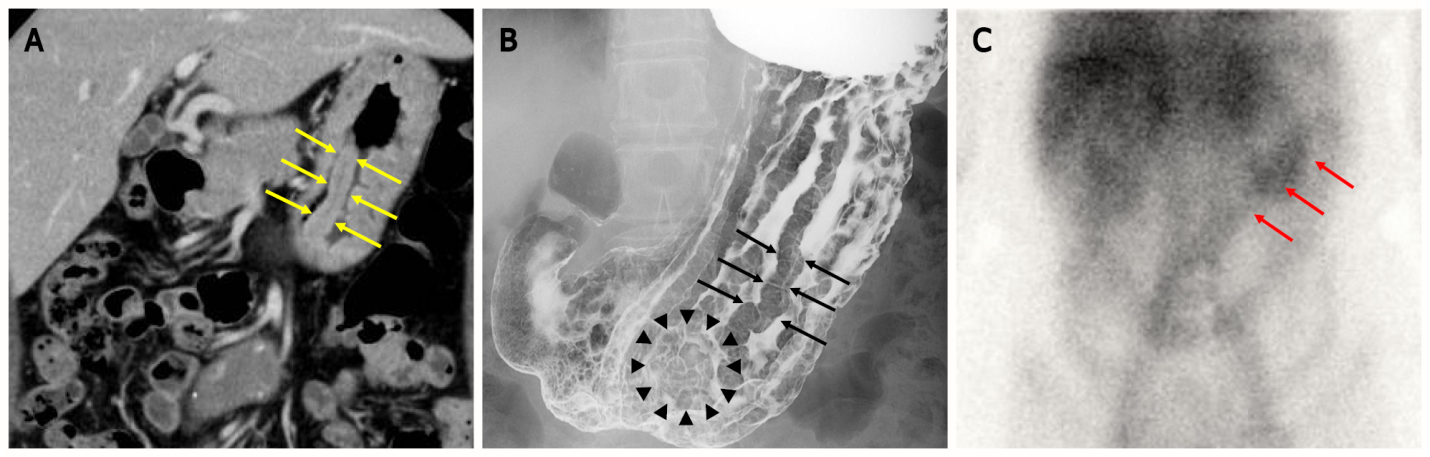 Figure 1 Images of computed tomography scan, upper-gastrointestinal radiograph and scintigraphy. A: Computed tomography scan revealed marked mucosal thickening of the body of the stomach (yellow arrow); B: The double-contrast technique shows remarkably enlarged fold width > 10 mm (black arrow) and translucency of nodule aggregating surface at the greater curvature in the lower gastric body (black arrowhead); C: 99mTc-DTPA-human serum albumin (HSA-D) scintigraphy: The arrows indicate accumulation in the stomach (red arrow).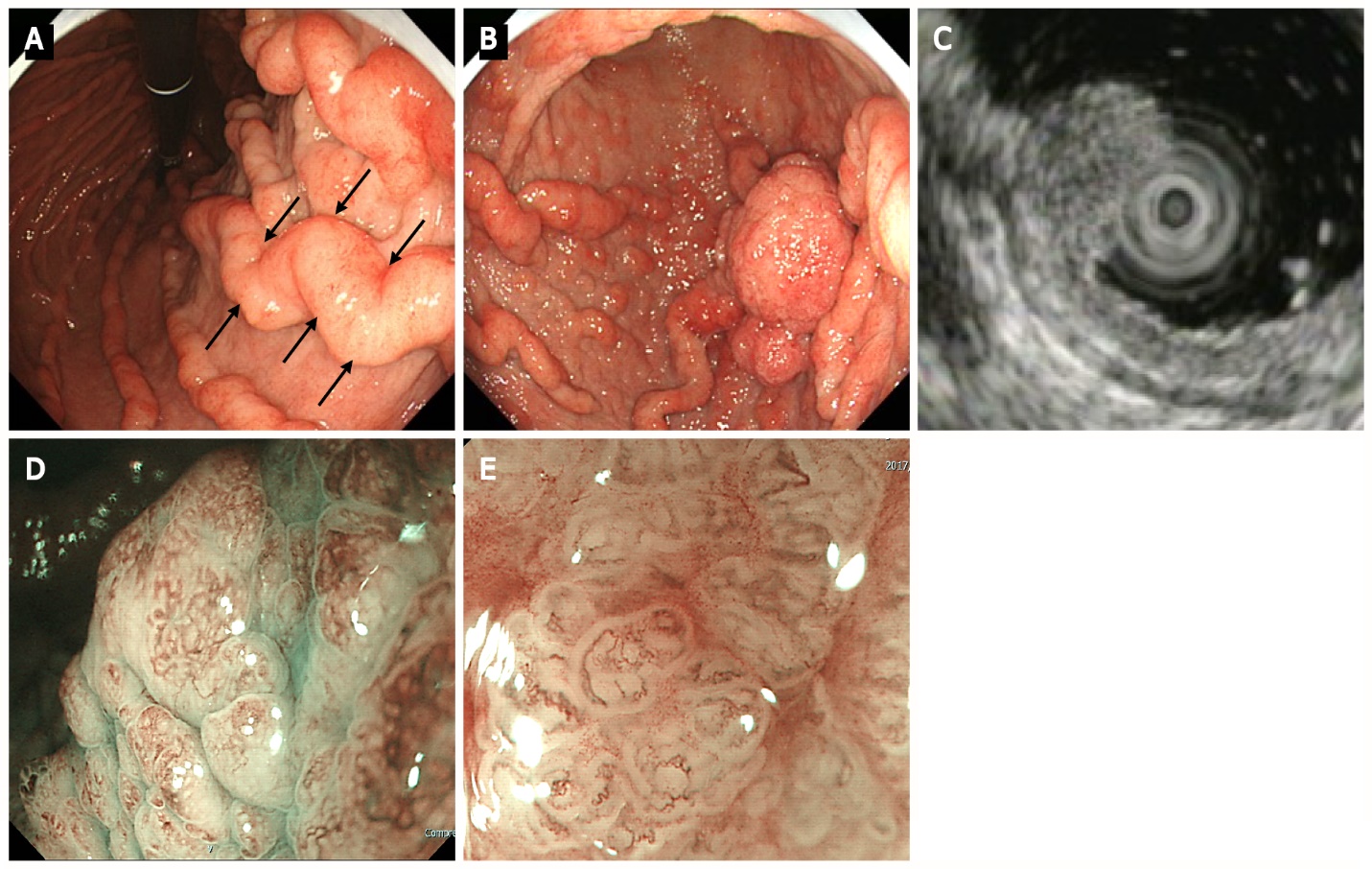 Figure 2 Upper gastrointestinal endoscopy. A: Upper gastrointestinal endoscopy shows marked fold enlargement from the ventricular angle to the fundus (black arrow); B: A 40-mm broad-based protruding lesion is observed near the posterior wall of the greater curvature of the lower gastric body; C: Endoscopic ultrasonography shows the five layers of the gastric wall. In the lesion area, hypertrophy was observed in the first two layers. No noticeable structural changes were evident in the third layer or deeper; D: Low-magnification narrow-band imaging (NBI) shows granular surfaces with various sizes/forms and dilated vessels; E: High-magnification NBI demonstrates irregular microstructures with various forms and tortuous microvessels with changes in caliber.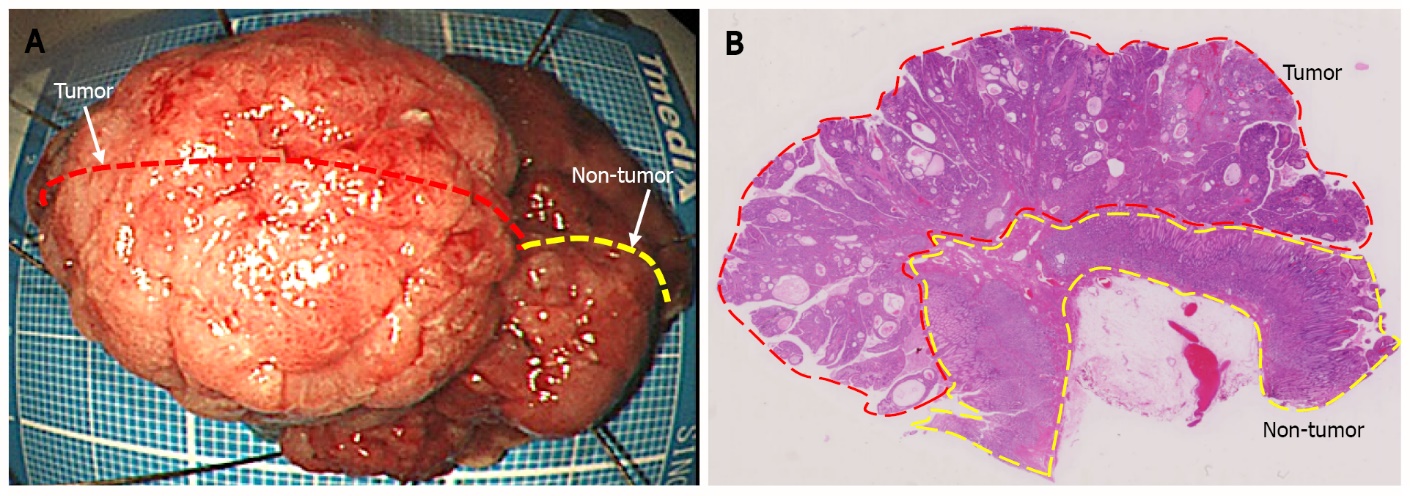 Figure 3 Endoscopic submucosal dissection specimen. A: 45 mm × 38 mm resection specimen comprising a broad-based protruding lesion with nodular surface and uninvolved (non-tumor) tissue with giant rugae; B: Loupe image shows that the well-differentiated tubular adenocarcinoma was confined to the mucosal layer, with no lymphovascular invasion (ly0/v0) or ulceration (UL0), and both the lateral and vertical margins were negative.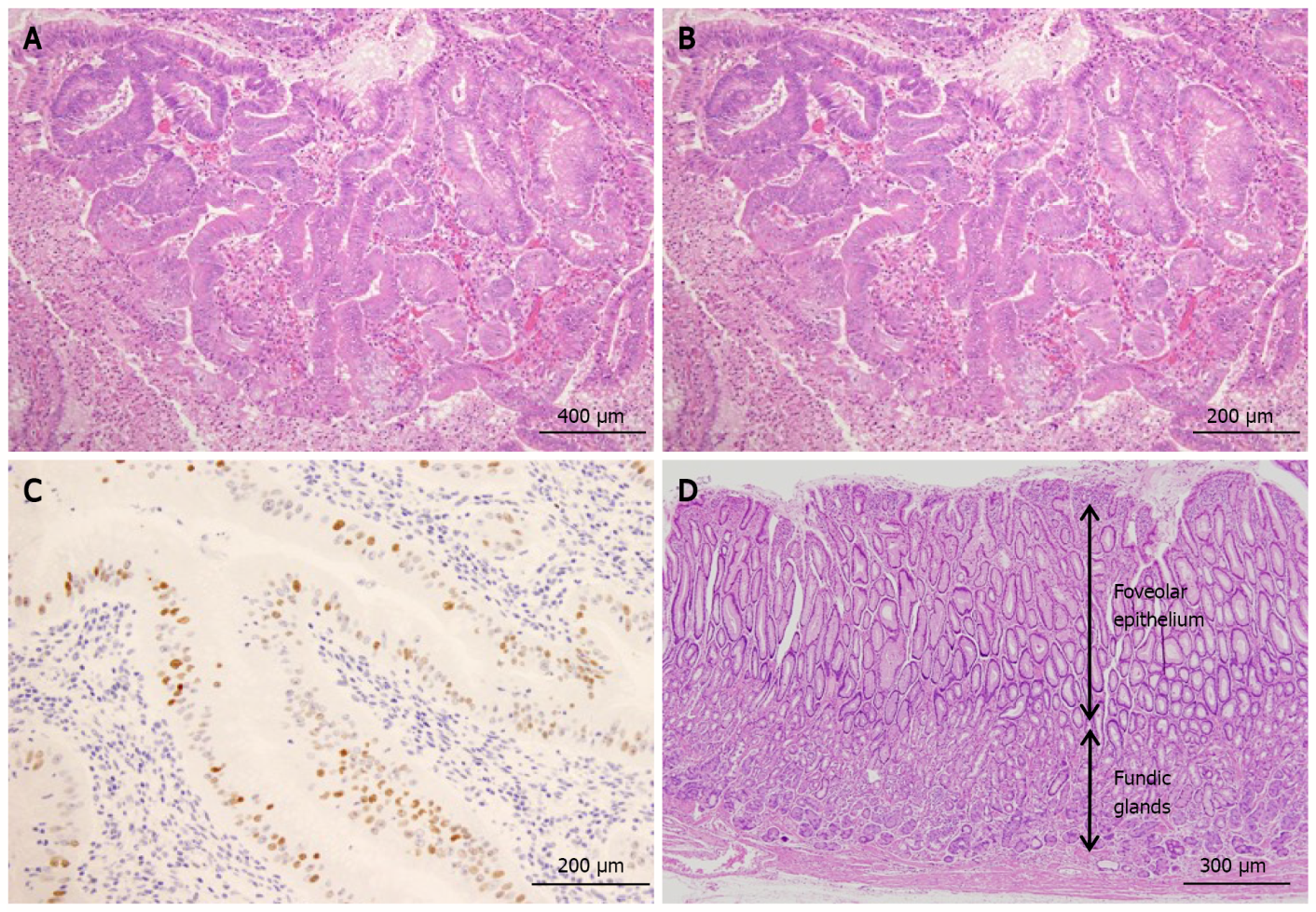 Figure 4 Histological findings. A: The protruding lesion exhibits proliferation of atypical glands with irregular tubular structures (HE; × 20); B: High magnification shows proliferation of atypical cells and enlarged nuclei (irregular or oval-shaped) in the irregular tubular structure (HE; × 20); C: Scattered positive image (in nuclei) in the region (p53; × 20); D: Foveolar hyperplasia and atrophy of the proper gastric glands in non-cancerous area, consistent with Ménétrier’s disease (HE; × 20).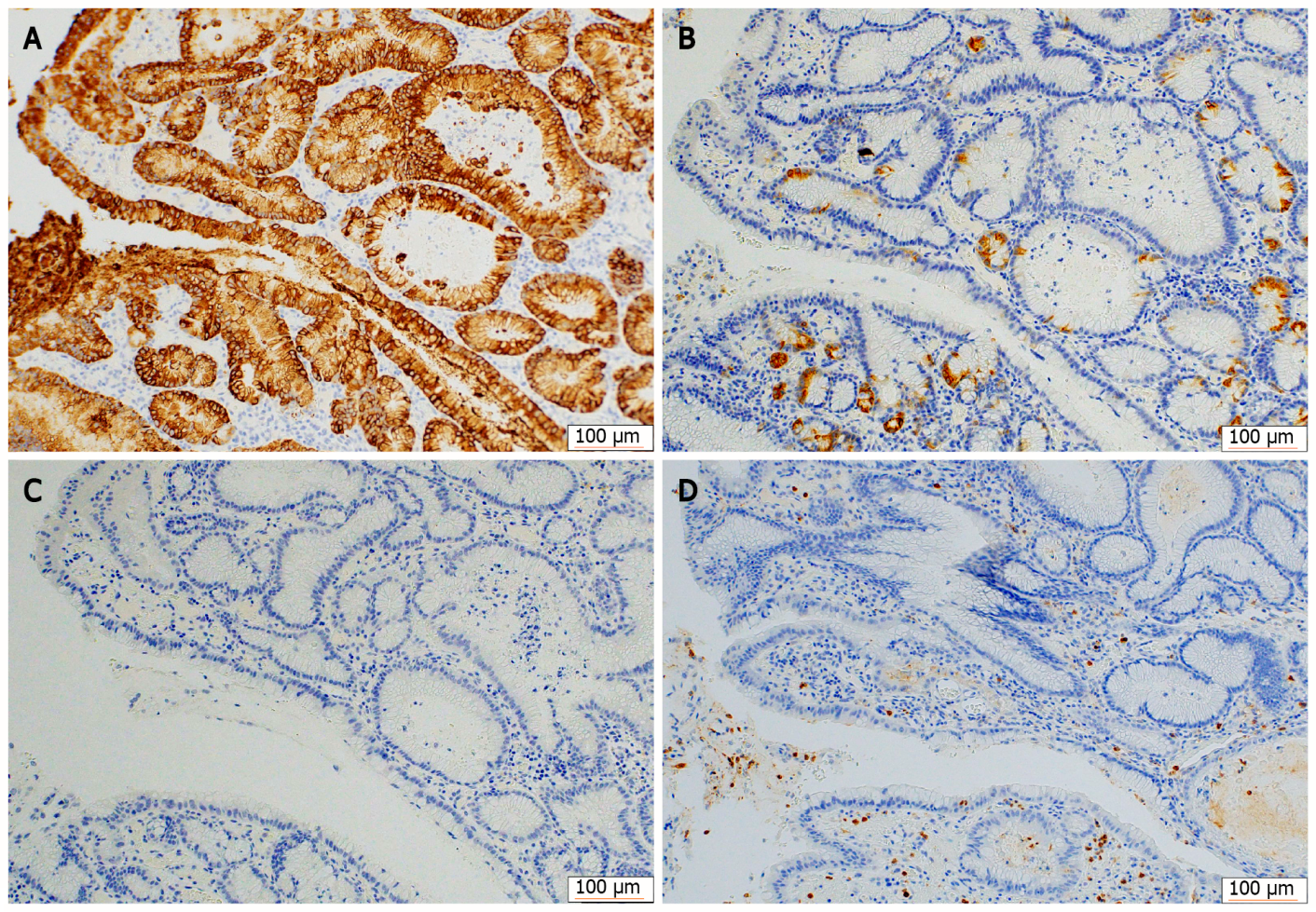 Figure 5 Immunohistochemical staining for mucin phenotypes. The tumor cells were diffusely positive for MUC5AC and partially positive for MUC6, and negative for MUC2 and CD10. A: MUC5AC; B: MUC6; C: MUC2; D: CD10.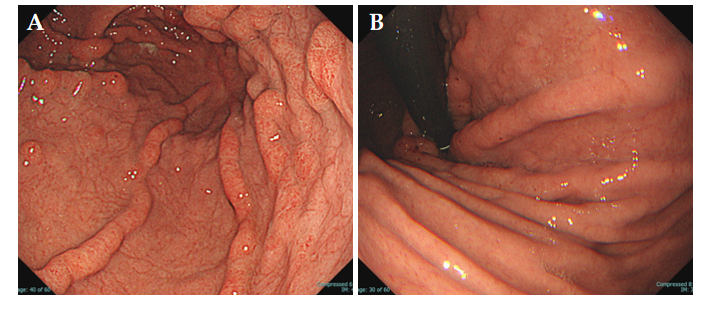 Figure 6 Uppeer-gastrointestinal endoscopy 3 yr after endoscopic submucosal dissection. A: Endoscopic submucosal dissection scar but no recurrence of tumor; B: The giant rugae with erythematous and edema has regressed spontaneously. Ménétrier’s disease has remained in remission for the past 3 yr.Table 1 Case reports on early-stage gastric cancer in patients with Ménétrier’s disease 1Hypoalbuminemia defined with less than 3.4 g/L.2Death of pneumonia and liver failure.EMR: Endoscopic mucosal resection; TG: Triglyceride; ESD: Endoscopic submucosal dissection; IgG: Immunoglobulin G.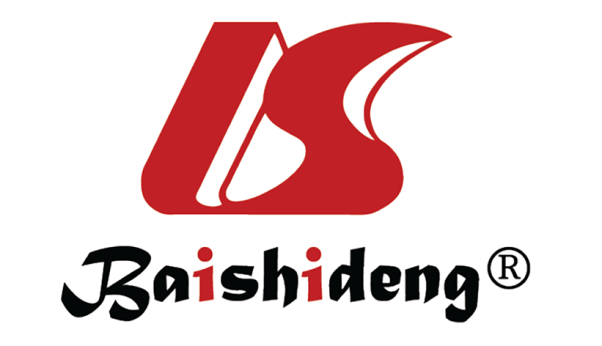 Published by Baishideng Publishing Group Inc7041 Koll Center Parkway, Suite 160, Pleasanton, CA 94566, USATelephone: +1-925-3991568E-mail: bpgoffice@wjgnet.comHelp Desk: https://www.f6publishing.com/helpdeskhttps://www.wjgnet.com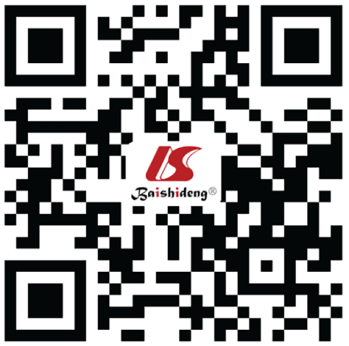 © 2022 Baishideng Publishing Group Inc. All rights reserved.Ref.AgeGenderHypoalbuminemia1 (g/L)H. pyloriDifferentiationTumor invasion depthMacroscopic typesTumor locationTherapyOutcomeRaderer et al[10] 79FPresent (1.5)Positive (Hp IgG-Ab)WellM0-ⅠsFundusEMRNo recurrence for 3 yrJohnson et al[11]73MPresent (2.4)Positive (histology)WellSM0-Ⅱa + ⅡcCorpusTGUnknownOzawa et al[3]48FPresent (1.5)Negative (Hp IgG-Ab)PoorM0-ⅠsCorpus to AntrumTGNo recurrence for 2 yrCharton-Bain et al[4]62FUnknownNegative (histology)WellM0-ⅠsCorpusTGDeath on the 7th day post-operation2Present case60FPresent (3.4)Negative (Hp IgG-Ab)WellM0-ⅠsCorpusESDNo recurrence for 3 yr